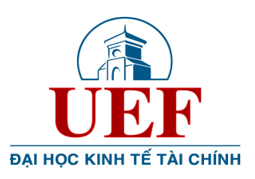 Student’s name and ID: Date of submission: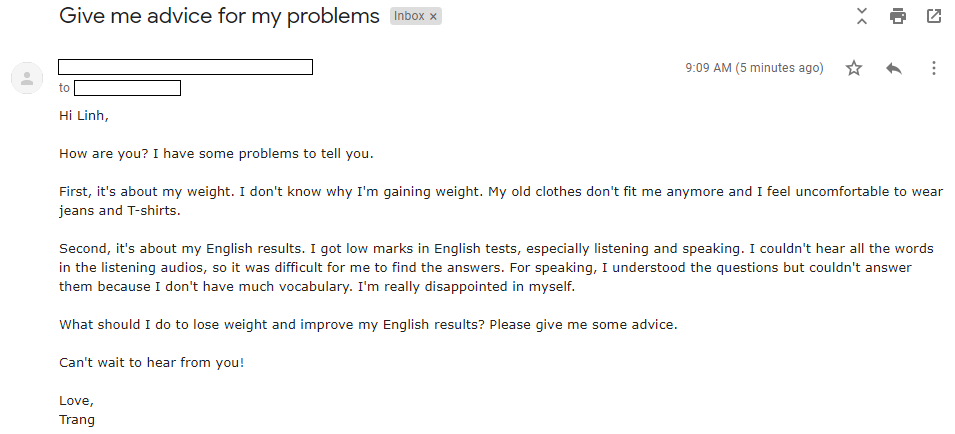 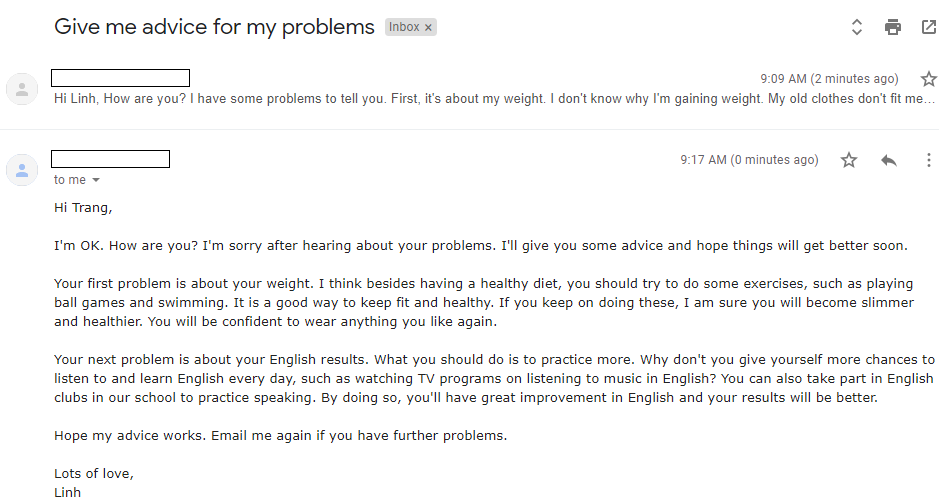 SAMPLE/BÀI MẪU